В субботу, 2 июня, две наши футбольные команды юношей и детей (тренер Г.П.Бажуков) приняли участие в турнире по мини-футболу, посвященному открытию летне-дачного сезона п. Новая станция. Благодарим за приглашение и радушный приём ТОС "Новая станция" Новоильинского городского поселения!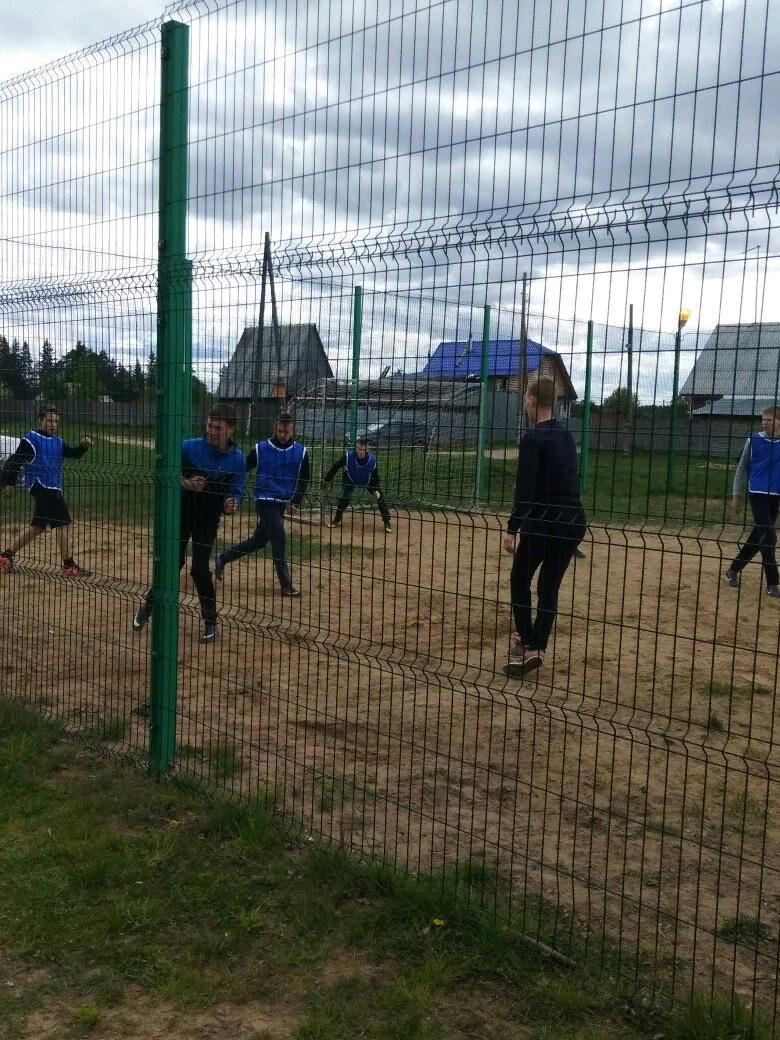 